2.3.2 Земельні ділянки типу GreenfieldІнвестиційна пропозиція Greenfield с. Старий Айдар Станично – Луганського районуІнвестиційна пропозиція Greenfield с. Старий Айдар Станично – Луганського районуІнвестиційна пропозиція Greenfield с. Старий Айдар Станично – Луганського району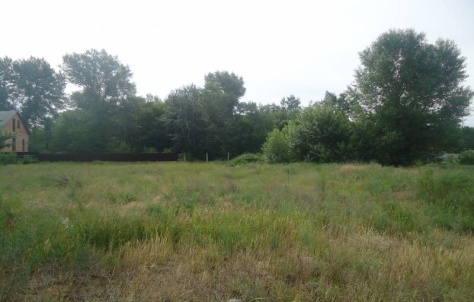 назва місцевостіс. Старий АйдармістоЛуганськрайонСтанично-ЛуганськийобластьЛуганськаВластивості місцевостімаксимально доступна площа (як одна ділянка) [га]150 гаВластивості місцевостіможливості для розвитку (короткий опис)Ведення особистого сільськогосподарського підприємстваІнформація про власністьорієнтовна ціна землі (грн./м2)-Інформація про власністьвласник(и)Державна власністьІнформація про власністьнаявність актуального концептуального плану (Так/Ні)НіІнформація про власністьзонування-Характеристика землі (ділянки)вид ґрунту на ділянці (га)супесьХарактеристика землі (ділянки)різниця в рівні землі (м)Максимальна – 125 км різницю між найнижчим та найвищим пунктом ділянки - 15 кмХарактеристика землі (ділянки)використання землі на даний часпасовищеХарактеристика землі (ділянки)забрудненість ґрунтових та підґрунтових вод (Так/Ні)ніХарактеристика землі (ділянки)рівень підґрунтових вод (м)15 мХарактеристика землі (ділянки)чи були проведені геологічні дослідження ділянки (Так/Ні)ніХарактеристика землі (ділянки)ризик затоплення чи зсувів землі (Так/Ні)ніХарактеристика землі (ділянки)підземні перешкоди (Так/Ні)ніХарактеристика землі (ділянки)наземні та повітряні перешкоди (Так/Ні)ніХарактеристика землі (ділянки)екологічні обмеження (Так/Ні)ніХарактеристика землі (ділянки)будинки чи інші конструкції на ділянці (Так/Ні)ніТранспортне положеннядоступ доріг до ділянки (вид та ширина доступної дороги)Дві ґрунтові дороги, ширина 3 мТранспортне положеннянайближча автомагістраль/дорога національного значення (км)7 км, Луганськ-НовоайдарТранспортне положенняморські та річкові порти в радіусі до 200 кмніТранспортне положеннязалізнична колія (км)5 кмТранспортне положеннязалізнична під’їзна колія (км)10 кмТранспортне положеннянайближчий міжнародний аеропорт (км)220 км Донецьк Транспортне положеннянайближчий обласний центр (км)30 кмНаявна інфраструктураелектрифікація (Так/Ні)ТакНаявна інфраструктураточка з’єднання (відстань від кордону ділянки) (м)1 кмНаявна інфраструктуранапруга електричного току (кВТ)220кВтНаявна інфраструктурагазифікація (Так/Ні)ТакНаявна інфраструктураточка з’єднання (відстань від кордону ділянки) (м)2 кмНаявна інфраструктурадіаметр труби (мм)90 ммНаявна інфраструктураводопостачання (Так/Ні)ніНаявна інфраструктураочисні споруди (Так/Ні)-Наявна інфраструктурателефонізація (Так/Ні)-Інвестиційна пропозиція Greenfield смт Мілове Луганської областіІнвестиційна пропозиція Greenfield смт Мілове Луганської областіІнвестиційна пропозиція Greenfield смт Мілове Луганської областіІнвестиційна пропозиція Greenfield смт Мілове Луганської областіІнвестиційна пропозиція Greenfield смт Мілове Луганської областіІнвестиційна пропозиція Greenfield смт Мілове Луганської областіІнвестиційна пропозиція Greenfield смт Мілове Луганської області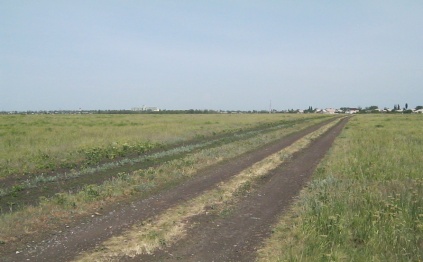 назва місцевостіназва місцевостісмт. Міловесмт. Міловесмт. Міловемістомісто---районрайонМіловськийМіловськийМіловськийобластьобластьЛуганськаЛуганськаЛуганськаВластивості місцевостіВластивості місцевостіВластивості місцевостімаксимально доступна площа (як одна ділянка) [га]максимально доступна площа (як одна ділянка) [га]65,3165,3165,31Властивості місцевостіВластивості місцевостіВластивості місцевостіможливості для розвитку (короткий опис)можливості для розвитку (короткий опис)Земельна ділянка| зарезервована| під| будівництво| українсько-російського| залізнично-автомобільного| митно-логістичного| терміналу| «Мілове – Черткове» з функціями| інтермодальної обробки| вантажів|.Земельна ділянка| зарезервована| під| будівництво| українсько-російського| залізнично-автомобільного| митно-логістичного| терміналу| «Мілове – Черткове» з функціями| інтермодальної обробки| вантажів|.Земельна ділянка| зарезервована| під| будівництво| українсько-російського| залізнично-автомобільного| митно-логістичного| терміналу| «Мілове – Черткове» з функціями| інтермодальної обробки| вантажів|.Інформація про власністьІнформація про власністьІнформація про власністьорієнтовна ціна землі (грн./м2)орієнтовна ціна землі (грн./м2)41,8741,8741,87Інформація про власністьІнформація про власністьІнформація про власністьвласник(и)власник(и)Міловська селищна радаМіловська селищна радаМіловська селищна радаІнформація про власністьІнформація про власністьІнформація про власністьнаявність актуального концептуального плану (Так/Ні)наявність актуального концептуального плану (Так/Ні)тактактакІнформація про власністьІнформація про власністьІнформація про власністьзонуваннязонуваннятактактакХарактеристика землі (ділянки)Характеристика землі (ділянки)Характеристика землі (ділянки)вид ґрунту на ділянці (га)вид ґрунту на ділянці (га)60, чорнозем, суглинок60, чорнозем, суглинок60, чорнозем, суглинокХарактеристика землі (ділянки)Характеристика землі (ділянки)Характеристика землі (ділянки)використання землі на даний часвикористання землі на даний часЗемельна ділянка|| зарезервована| для будівництва логопарку.Земельна ділянка|| зарезервована| для будівництва логопарку.Земельна ділянка|| зарезервована| для будівництва логопарку.Характеристика землі (ділянки)Характеристика землі (ділянки)Характеристика землі (ділянки)забрудненість ґрунтових та підґрунтових вод (Так/Ні)забрудненість ґрунтових та підґрунтових вод (Так/Ні)нінініХарактеристика землі (ділянки)Характеристика землі (ділянки)Характеристика землі (ділянки)рівень підґрунтових вод (м)рівень підґрунтових вод (м)808080Характеристика землі (ділянки)Характеристика землі (ділянки)Характеристика землі (ділянки)ризик затоплення чи зсувів землі (Так/Ні)ризик затоплення чи зсувів землі (Так/Ні)нінініХарактеристика землі (ділянки)Характеристика землі (ділянки)Характеристика землі (ділянки)підземні перешкоди (Так/Ні)підземні перешкоди (Так/Ні)(напр. підземні комунікації) ні(напр. підземні комунікації) ні(напр. підземні комунікації) ніХарактеристика землі (ділянки)Характеристика землі (ділянки)Характеристика землі (ділянки)наземні та повітряні перешкоди (Так/Ні)наземні та повітряні перешкоди (Так/Ні)нінініХарактеристика землі (ділянки)Характеристика землі (ділянки)Характеристика землі (ділянки)екологічні обмеження (Так/Ні)екологічні обмеження (Так/Ні)нінініХарактеристика землі (ділянки)Характеристика землі (ділянки)Характеристика землі (ділянки)будинки чи інші конструкції на ділянці (Так/Ні)будинки чи інші конструкції на ділянці (Так/Ні)нінініТранспортне положенняТранспортне положенняТранспортне положеннядоступ доріг до ділянки (вид та ширина доступної дороги)доступ доріг до ділянки (вид та ширина доступної дороги)дорога селище, 6 м, асфальтове покриттядорога селище, 6 м, асфальтове покриттядорога селище, 6 м, асфальтове покриттяТранспортне положенняТранспортне положенняТранспортне положеннянайближча автомагістраль/дорога національного значення (км)найближча автомагістраль/дорога національного значення (км)777Транспортне положенняТранспортне положенняТранспортне положенняморські та річкові порти в радіусі до 200 кмморські та річкові порти в радіусі до 200 кмвідсутнівідсутнівідсутніТранспортне положенняТранспортне положенняТранспортне положеннязалізнична колія (км)залізнична колія (км)0,30,30,3Транспортне положенняТранспортне положенняТранспортне положеннязалізнична під’їзна колія (км)залізнична під’їзна колія (км)заходить на ділянкузаходить на ділянкузаходить на ділянкуТранспортне положенняТранспортне положенняТранспортне положеннянайближчий міжнародний аеропорт (км)найближчий міжнародний аеропорт (км)340340340Транспортне положенняТранспортне положенняТранспортне положеннянайближчий обласний центр (км)найближчий обласний центр (км)158158158Наявна інфраструктураНаявна інфраструктураНаявна інфраструктураелектрифікація (Так/Ні)електрифікація (Так/Ні)нінініНаявна інфраструктураНаявна інфраструктураНаявна інфраструктураточка з’єднання (відстань від кордону ділянки) (м)точка з’єднання (відстань від кордону ділянки) (м)примикаєпримикаєпримикаєНаявна інфраструктураНаявна інфраструктураНаявна інфраструктуранапруга електричного току (кВТ)напруга електричного току (кВТ)101010Наявна інфраструктураНаявна інфраструктураНаявна інфраструктурагазифікація (Так/Ні)газифікація (Так/Ні)нінініНаявна інфраструктураНаявна інфраструктураНаявна інфраструктураточка з’єднання (відстань від кордону ділянки) (м)точка з’єднання (відстань від кордону ділянки) (м)300300300Наявна інфраструктураНаявна інфраструктураНаявна інфраструктурадіаметр труби (мм)діаметр труби (мм)505050Наявна інфраструктураНаявна інфраструктураНаявна інфраструктураводопостачання (Так/Ні)водопостачання (Так/Ні)нінініНаявна інфраструктураНаявна інфраструктураНаявна інфраструктураточка з’єднання (відстань від кордону ділянки) (м)точка з’єднання (відстань від кордону ділянки) (м)500500500Наявна інфраструктураНаявна інфраструктураНаявна інфраструктураочисні споруди (Так/Ні)очисні споруди (Так/Ні)нінінітелефонізація (Так/Ні)телефонізація (Так/Ні)100010001000Інвестиційна пропозиція Greenfield вул Сметаніна, парк культури м. СєвєродонецькІнвестиційна пропозиція Greenfield вул Сметаніна, парк культури м. СєвєродонецькІнвестиційна пропозиція Greenfield вул Сметаніна, парк культури м. СєвєродонецькІнвестиційна пропозиція Greenfield вул Сметаніна, парк культури м. СєвєродонецькІнвестиційна пропозиція Greenfield вул Сметаніна, парк культури м. Сєвєродонецьк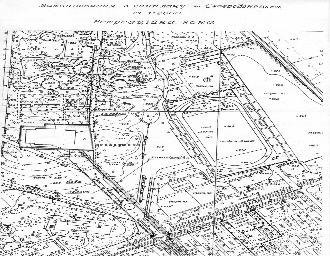 назва місцевостіназва місцевостівул.Сметаніна, парк культури та відпочинкувул.Сметаніна, парк культури та відпочинкумістомістоСєвєродонецькСєвєродонецькрайонрайонобластьобластьЛуганськаЛуганськаВластивості місцевостімаксимально доступна площа (як одна ділянка) [га]максимально доступна площа (як одна ділянка) [га]35,435,4Властивості місцевостіможливості для розвитку (короткий опис)можливості для розвитку (короткий опис)будівництво культурно-розважального комплексубудівництво культурно-розважального комплексуІнформація про власністьорієнтовна ціна землі (грн./м2)орієнтовна ціна землі (грн./м2)Інформація про власністьвласник(и)власник(и)комунальна власністькомунальна власністьІнформація про власністьнаявність актуального концептуального плану (Так/Ні)наявність актуального концептуального плану (Так/Ні)нініІнформація про власністьзонуваннязонуваннярекреаційна зонарекреаційна зонаХарактеристика землі (ділянки)вид ґрунту на ділянці (га)вид ґрунту на ділянці (га)пісокпісокХарактеристика землі (ділянки)різниця в рівні землі (м)різниця в рівні землі (м)0,5 м0,5 мХарактеристика землі (ділянки)використання землі на даний часвикористання землі на даний часвільна територія в паркувільна територія в паркуХарактеристика землі (ділянки)забрудненість ґрунтових та підґрунтових вод (Так/Ні)забрудненість ґрунтових та підґрунтових вод (Так/Ні)нініХарактеристика землі (ділянки)рівень підґрунтових вод (м)рівень підґрунтових вод (м)Характеристика землі (ділянки)чи були проведені геологічні дослідження ділянки (Так/Ні)чи були проведені геологічні дослідження ділянки (Так/Ні)нініХарактеристика землі (ділянки)ризик затоплення чи зсувів землі (Так/Ні)ризик затоплення чи зсувів землі (Так/Ні)нініХарактеристика землі (ділянки)підземні перешкоди (Так/Ні)підземні перешкоди (Так/Ні)нініХарактеристика землі (ділянки)наземні та повітряні перешкоди (Так/Ні)наземні та повітряні перешкоди (Так/Ні)нініХарактеристика землі (ділянки)екологічні обмеження (Так/Ні)екологічні обмеження (Так/Ні)нініХарактеристика землі (ділянки)будинки чи інші конструкції на ділянці (Так/Ні)будинки чи інші конструкції на ділянці (Так/Ні)нініТранспортне положеннядоступ доріг до ділянки (вид та ширина доступної дороги)доступ доріг до ділянки (вид та ширина доступної дороги)до вул.Сметаніна -250,0  мширина вулиці – 7,0 мдо вул.Сметаніна -250,0  мширина вулиці – 7,0 мТранспортне положеннянайближча автомагістраль/дорога національного значення (км)найближча автомагістраль/дорога національного значення (км)Транспортне положенняморські та річкові порти в радіусі до 200 кмморські та річкові порти в радіусі до 200 кмвідсутнівідсутніТранспортне положеннязалізнична колія (км)залізнична колія (км)до залізничного вокзалу в м.Лисичанськ -   6,0  кмдо залізничного вокзалу в м.Лисичанськ -   6,0  кмТранспортне положеннязалізнична під’їзна колія (км)залізнична під’їзна колія (км)Транспортне положеннянайближчий міжнародний аеропорт (км)найближчий міжнародний аеропорт (км)Транспортне положеннянайближчий обласний центр (км)найближчий обласний центр (км)м.Луганськ -   120,0   кмм.Луганськ -   120,0   кмНаявна інфраструктураелектрифікація (Так/Ні)електрифікація (Так/Ні)тактакНаявна інфраструктураточка з’єднання (відстань від кордону ділянки) (м)точка з’єднання (відстань від кордону ділянки) (м)170,0 м170,0 мНаявна інфраструктуранапруга електричного току (кВТ)напруга електричного току (кВТ)380 кВТ380 кВТНаявна інфраструктурагазифікація (Так/Ні)газифікація (Так/Ні)тактакНаявна інфраструктураточка з’єднання (відстань від кордону ділянки) (м)точка з’єднання (відстань від кордону ділянки) (м)420,0 м420,0 мНаявна інфраструктурадіаметр труби (мм)діаметр труби (мм)76 мм76 ммНаявна інфраструктураводопостачання (Так/Ні)водопостачання (Так/Ні)тактакНаявна інфраструктураточка з’єднання (відстань від кордону ділянки) (м)точка з’єднання (відстань від кордону ділянки) (м)230,0м230,0мНаявна інфраструктураочисні споруди (Так/Ні)очисні споруди (Так/Ні)тактакНаявна інфраструктурателефонізація (Так/Ні)телефонізація (Так/Ні)тактакНаявна інфраструктураточка з’єднання (відстань від кордону ділянки) (м)точка з’єднання (відстань від кордону ділянки) (м)220,0 м220,0 мІнвестиційна пропозиція Greenfield смт Комишуваха Попаснянського району Луганської областіІнвестиційна пропозиція Greenfield смт Комишуваха Попаснянського району Луганської областіІнвестиційна пропозиція Greenfield смт Комишуваха Попаснянського району Луганської області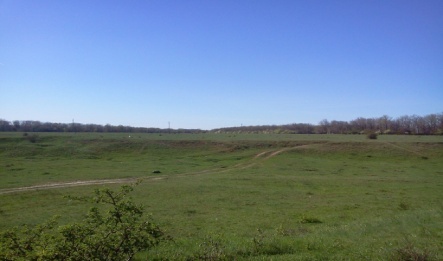 назва місцевостіВиїзд з смт. Комишуваха у напрямку Лисичанськамістосмт. КомишувахарайонПопаснянськийобластьЛуганськаВластивості місцевостімаксимально доступна площа (як одна ділянка) [га]20Властивості місцевостіможливості для розвитку (короткий опис)Промислова зонаІнформація про власністьорієнтовна ціна землі (грн./м2)50Інформація про власністьвласник(и)Комишувахська селищна радаІнформація про власністьнаявність актуального концептуального плану (Так/Ні)НіІнформація про власністьзонуванняНіХарактеристика землі (ділянки)вид ґрунту на ділянці (га)-Характеристика землі (ділянки)різниця в рівні землі (м)2Характеристика землі (ділянки)використання землі на даний часПасовищеХарактеристика землі (ділянки)забрудненість ґрунтових та підґрунтових вод (Так/Ні)ніХарактеристика землі (ділянки)рівень підґрунтових вод (м)15Характеристика землі (ділянки)чи були проведені геологічні дослідження ділянки (Так/Ні)ніХарактеристика землі (ділянки)ризик затоплення чи зсувів землі (Так/Ні)ніХарактеристика землі (ділянки)підземні перешкоди (Так/Ні)Так - підземні комунікаціїХарактеристика землі (ділянки)наземні та повітряні перешкоди (Так/Ні)Так - наземні комунікаціїХарактеристика землі (ділянки)екологічні обмеження (Так/Ні)ніХарактеристика землі (ділянки)будинки чи інші конструкції на ділянці (Так/Ні)ГРПТранспортне положеннядоступ доріг до ділянки (вид та ширина доступної дороги)Поряд із ділянкоюТранспортне положеннянайближча автомагістраль/дорога національного значення (км)Автошлях М 03 40 кмТранспортне положеннязалізнична колія (км)0,03 кмТранспортне положеннязалізнична під’їзна колія (км)1 кмТранспортне положеннянайближчий міжнародний аеропорт (км)Транспортне положеннянайближчий обласний центр (км)м.Сєвєродонецьк, 50 кмНаявна інфраструктураелектрифікація (Так/Ні)ТакНаявна інфраструктураточка з’єднання (відстань від кордону ділянки) (м)200 м Наявна інфраструктуранапруга електричного току (кВТ)100Наявна інфраструктурагазифікація (Так/Ні)такНаявна інфраструктураточка з’єднання (відстань від кордону ділянки) (м)10 мНаявна інфраструктурадіаметр труби (мм)150Наявна інфраструктураводопостачання (Так/Ні)Наявна інфраструктураточка з’єднання (відстань від кордону ділянки) (м)1000 мНаявна інфраструктурадопустима пропускна здатність (м3/24 г)30Наявна інфраструктураочисні споруди (Так/Ні)НіНаявна інфраструктурателефонізація (Так/Ні)такНаявна інфраструктураточка з’єднання (відстань від кордону ділянки) (м)100 мІнвестиційнапропозиція Greenfield СтаробільськийрайонЛуганськоїобластіІнвестиційнапропозиція Greenfield СтаробільськийрайонЛуганськоїобластіЛокалізаціяназва місцевостіЗемельна ділянка загальною площею 16 гаЛокалізаціяселоЛозовівка Хворостянівської сільської радиЛокалізаціярайонСтаробільськийЛокалізаціяобластьЛуганськаВластивості місцевостімаксимально доступна площа (як одна ділянка) [га]16 гаВластивості місцевостіможливості для розвитку (короткий опис)Землі колишніх фермІнформація про власністьорієнтовна ціна землі (грн./м2)Грошова оцінка земельної ділянки не здійснюваласьІнформація про власністьвласник(и)Землі колективної власності Інформація про власністьнаявність актуального концептуального плану (Так/Ні)НіІнформація про власністьзонування-Характеристика землі (ділянки)вид ґрунту на ділянці (га)КрейдяніХарактеристика землі (ділянки)різниця в рівні землі (м)-Характеристика землі (ділянки)використання землі на даний часНе використовуєтьсяХарактеристика землі (ділянки)забрудненість ґрунтових та підґрунтових вод (Так/Ні)НіХарактеристика землі (ділянки)рівень підґрунтових вод (м)-Характеристика землі (ділянки)чи були проведені геологічні дослідження ділянки (Так/Ні)НіХарактеристика землі (ділянки)ризик затоплення чи зсувів землі (Так/Ні)НіХарактеристика землі (ділянки)підземні перешкоди (Так/Ні)НіХарактеристика землі (ділянки)наземні та повітряні перешкоди (Так/Ні)НіХарактеристика землі (ділянки)екологічні обмеження (Так/Ні)НіХарактеристика землі (ділянки)будинки чи інші конструкції на ділянці (Так/Ні)Залишки фундаментів і будівель фермТранспортне положеннядоступ доріг до ділянки (вид та ширина доступної дороги)500 мТранспортне положеннянайближча автомагістраль/дорога національного значення (км)Н-7 Старобільськ - Луганськ Транспортне положенняморські та річкові порти в радіусі до 200 км-Транспортне положеннязалізнична колія (км)-Транспортне положеннязалізнична під’їзна колія (км)-Транспортне положеннянайближчий міжнародний аеропорт (км)-Транспортне положеннянайближчий обласний центр (км)М.Сєвєродонецьк 60 км.Наявна інфраструктураелектрифікація (Так/Ні)НіНаявна інфраструктурагазифікація (Так/Ні)НіНаявна інфраструктураводопостачання (Так/Ні)НіНаявна інфраструктураочисні споруди (Так/Ні)НіНаявна інфраструктурателефонізація (Так/Ні)НіКоментарі--Інвестиційна пропозиція Greenfield пров. Сєвєрний Кремінського районуІнвестиційна пропозиція Greenfield пров. Сєвєрний Кремінського районуІнвестиційна пропозиція Greenfield пров. Сєвєрний Кремінського району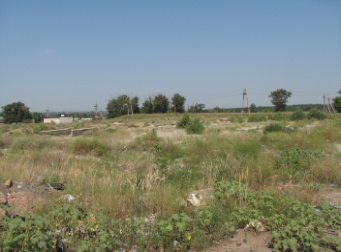 назва місцевостіпров. Сєвєрниймістом. КреміннарайонКремінський областьЛуганськаВластивості місцевостімаксимально доступна площа (як одна ділянка) [га]12Властивості місцевостіможливості для розвитку (короткий опис)землі, які раніше відводилися для обслуговування шахти "Кремінна"Інформація про власністьорієнтовна ціна землі (грн./м2)17,48Інформація про власністьвласник(и)державна власністьІнформація про власністьнаявність актуального концептуального плану (Так/Ні)такІнформація про власністьзонуванняземлі промисловостіХарактеристика землі (ділянки)вид ґрунту на ділянці (га) порушені грунтиХарактеристика землі (ділянки)різниця в рівні землі (м)10 мХарактеристика землі (ділянки)використання землі на даний часчастина земельної ділянки знаходиться в постійному користуванні ДП "Луганськвуглереструктуризація"Характеристика землі (ділянки)чи були проведені геологічні дослідження ділянки (Так/Ні)ніХарактеристика землі (ділянки)ризик затоплення чи зсувів землі (Так/Ні)ніХарактеристика землі (ділянки)підземні перешкоди (Так/Ні)ніХарактеристика землі (ділянки)наземні та повітряні перешкоди (Так/Ні)ніХарактеристика землі (ділянки)екологічні обмеження (Так/Ні)ніХарактеристика землі (ділянки)будинки чи інші конструкції на ділянці (Так/Ні)такТранспортне положеннядоступ доріг до ділянки (вид та ширина доступної дороги)тверде покриття шириною 6 мТранспортне положеннянайближча автомагістраль/дорога національного значення (км)100-400Транспортне положенняморські та річкові порти в радіусі до 200 кмнемає даннихТранспортне положеннязалізнична колія (км)0,5Транспортне положеннязалізнична під’їзна колія (км)немає даннихТранспортне положеннянайближчий міжнародний аеропорт (км)230Транспортне положеннянайближчий обласний центр (км)130Наявна інфраструктураелектрифікація (Так/Ні)ніНаявна інфраструктурагазифікація (Так/Ні)ніНаявна інфраструктураводопостачання (Так/Ні)ніНаявна інфраструктураочисні споруди (Так/Ні)ніНаявна інфраструктурателефонізація (Так/Ні)ніНаявна інфраструктураточка з’єднання (відстань від кордону ділянки) (м)КоментаріЗемельна ділянка придатна для будівництва промислових об'єктівhttp://maps.yandex.ua/?um=viMx2zgWqVNpYCXwC_Mq5BpHKWzc2-9T&l=pmapЗемельна ділянка придатна для будівництва промислових об'єктівhttp://maps.yandex.ua/?um=viMx2zgWqVNpYCXwC_Mq5BpHKWzc2-9T&l=pmapІнвестиційна пропозиція Greenfield м РубіжнеЗемельна ділянка в районі ДП ВАТ «Луганськ будтранс»Інвестиційна пропозиція Greenfield м РубіжнеЗемельна ділянка в районі ДП ВАТ «Луганськ будтранс»Інвестиційна пропозиція Greenfield м РубіжнеЗемельна ділянка в районі ДП ВАТ «Луганськ будтранс»Інвестиційна пропозиція Greenfield м РубіжнеЗемельна ділянка в районі ДП ВАТ «Луганськ будтранс»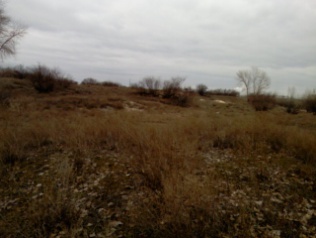 назва місцевостіназва місцевостіназва місцевостіЗемельна ділянка в районі ДП ВАТ «Луганськ будтранс»містомістомістоРубіжнерайонрайонрайон-областьобластьобластьЛуганськаВластивості місцевостімаксимально доступна площа (як одна ділянка) [га]максимально доступна площа (як одна ділянка) [га]максимально доступна площа (як одна ділянка) [га]10Властивості місцевостіможливості для розвитку (короткий опис)можливості для розвитку (короткий опис)можливості для розвитку (короткий опис)-Інформація про власністьорієнтовна ціна землі (грн./м2)орієнтовна ціна землі (грн./м2)орієнтовна ціна землі (грн./м2)-Інформація про власністьвласник(и)власник(и)власник(и)Рубіжанська міська радаІнформація про власністьнаявність актуального концептуального дизайну (Так/Ні)наявність актуального концептуального дизайну (Так/Ні)наявність актуального концептуального дизайну (Так/Ні)НіІнформація про власністьзонуваннязонуваннязонуванняНіХарактеристика землі (ділянки)вид ґрунту на ділянці (га)вид ґрунту на ділянці (га)вид ґрунту на ділянці (га)пісокХарактеристика землі (ділянки)різниця в рівні землі (м)різниця в рівні землі (м)різниця в рівні землі (м)2Характеристика землі (ділянки)використання землі на даний часвикористання землі на даний часвикористання землі на даний часНе використовуєтьсяХарактеристика землі (ділянки)забрудненість ґрунтових та підґрунтових вод (Так/Ні)забрудненість ґрунтових та підґрунтових вод (Так/Ні)забрудненість ґрунтових та підґрунтових вод (Так/Ні)НіХарактеристика землі (ділянки)рівень підґрунтових вод (м)рівень підґрунтових вод (м)рівень підґрунтових вод (м)5-10Характеристика землі (ділянки)чи були проведені геологічні дослідження ділянки (Так/Ні)чи були проведені геологічні дослідження ділянки (Так/Ні)чи були проведені геологічні дослідження ділянки (Так/Ні)НіХарактеристика землі (ділянки)ризик затоплення чи зсувів землі (Так/Ні)ризик затоплення чи зсувів землі (Так/Ні)ризик затоплення чи зсувів землі (Так/Ні)НіХарактеристика землі (ділянки)підземні перешкоди (Так/Ні)підземні перешкоди (Так/Ні)підземні перешкоди (Так/Ні)НіХарактеристика землі (ділянки)наземні та повітряні перешкоди (Так/Ні)наземні та повітряні перешкоди (Так/Ні)наземні та повітряні перешкоди (Так/Ні)НіХарактеристика землі (ділянки)екологічні обмеження (Так/Ні)екологічні обмеження (Так/Ні)екологічні обмеження (Так/Ні)НіХарактеристика землі (ділянки)будинки чи інші конструкції на ділянці (Так/Ні)будинки чи інші конструкції на ділянці (Так/Ні)будинки чи інші конструкції на ділянці (Так/Ні)НіТранспортне положеннядоступ доріг до ділянки (вид та ширина доступної дороги)доступ доріг до ділянки (вид та ширина доступної дороги)доступ доріг до ділянки (вид та ширина доступної дороги)Дорога територіального значення Т-13-02, 12мТранспортне положеннянайближча автомагістраль/дорога національного значення (км)найближча автомагістраль/дорога національного значення (км)найближча автомагістраль/дорога національного значення (км)Дорога територіального значення Т-13-02, «Танюшівка-Старобільськ-Артемівськ»Транспортне положенняморські та річкові порти в радіусі до 200 кмморські та річкові порти в радіусі до 200 кмморські та річкові порти в радіусі до 200 кмНіТранспортне положеннязалізнична колія (км)залізнична колія (км)залізнична колія (км)0,5Транспортне положеннязалізнична під’їзна колія (км)залізнична під’їзна колія (км)залізнична під’їзна колія (км)2Транспортне положеннянайближчий аеропорт (км)найближчий аеропорт (км)найближчий аеропорт (км)130Транспортне положеннянайближчий обласний центр (км)найближчий обласний центр (км)найближчий обласний центр (км)117Наявна інфраструктураелектрифікація (Так/Ні)електрифікація (Так/Ні)електрифікація (Так/Ні)ТакНаявна інфраструктураточка з’єднання (відстань від кордону ділянки) (м)точка з’єднання (відстань від кордону ділянки) (м)точка з’єднання (відстань від кордону ділянки) (м)100                          20                   Наявна інфраструктуранапруга електричного току (кВТ)напруга електричного току (кВТ)напруга електричного току (кВТ)35                             6Наявна інфраструктурадопустима електрична ємність (MW)допустима електрична ємність (MW)допустима електрична ємність (MW)-Наявна інфраструктурагазифікація (Так/Ні)газифікація (Так/Ні)газифікація (Так/Ні)ТакНаявна інфраструктураточка з’єднання (відстань від кордону ділянки) (м)точка з’єднання (відстань від кордону ділянки) (м)точка з’єднання (відстань від кордону ділянки) (м)200Наявна інфраструктурапоказник теплотворної здатності (MJ/Nm3)показник теплотворної здатності (MJ/Nm3)показник теплотворної здатності (MJ/Nm3)-Наявна інфраструктурадіаметр труби (мм)діаметр труби (мм)діаметр труби (мм)200Наявна інфраструктураводопостачання (Так/Ні)водопостачання (Так/Ні)водопостачання (Так/Ні)ТакНаявна інфраструктураточка з’єднання (відстань від кордону ділянки) (м)точка з’єднання (відстань від кордону ділянки) (м)точка з’єднання (відстань від кордону ділянки) (м)100Наявна інфраструктурадопустима пропускна здатність (м3/24 г)допустима пропускна здатність (м3/24 г)допустима пропускна здатність (м3/24 г)148                              45Наявна інфраструктураочисні споруди (Так/Ні)очисні споруди (Так/Ні)очисні споруди (Так/Ні)ТакНаявна інфраструктурателефонізація (Так/Ні)телефонізація (Так/Ні)телефонізація (Так/Ні)ТакНаявна інфраструктураточка з’єднання (відстань від кордону ділянки) (м)точка з’єднання (відстань від кордону ділянки) (м)точка з’єднання (відстань від кордону ділянки) (м)5019Інвестиційна пропозиція Greenfield м. СєвєродонецькІнвестиційна пропозиція Greenfield Біловодського району Ділянка промислової зони19Інвестиційна пропозиція Greenfield м. СєвєродонецькІнвестиційна пропозиція Greenfield Біловодського району Ділянка промислової зони19Інвестиційна пропозиція Greenfield м. СєвєродонецькІнвестиційна пропозиція Greenfield Біловодського району Ділянка промислової зони19Інвестиційна пропозиція Greenfield м. СєвєродонецькІнвестиційна пропозиція Greenfield Біловодського району Ділянка промислової зони19Інвестиційна пропозиція Greenfield м. СєвєродонецькІнвестиційна пропозиція Greenfield Біловодського району Ділянка промислової зони19Інвестиційна пропозиція Greenfield м. СєвєродонецькІнвестиційна пропозиція Greenfield Біловодського району Ділянка промислової зони19Інвестиційна пропозиція Greenfield м. СєвєродонецькІнвестиційна пропозиція Greenfield Біловодського району Ділянка промислової зони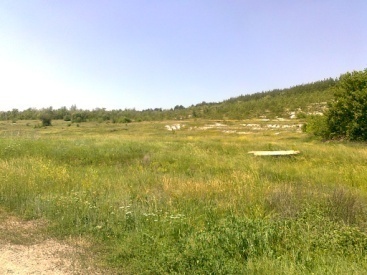 назва місцевостіДілянка промислової зони Ділянка промислової зони Ділянка промислової зони містоБіловодськБіловодськБіловодськрайонБіловодськийБіловодськийБіловодськийобластьЛуганськаЛуганськаЛуганськаВластивості місцевостіВластивості місцевостімаксимально доступна площа (як одна ділянка) [га]0,2 га0,2 га0,2 гаВластивості місцевостіВластивості місцевостіможливості для розвитку (короткий опис)Різнопланова організація виробництва. Згідно генерального плану ділянка відноситься до промислової зони. Із заходу ділянка межує  з приватним торгівельним підприємством будматеріалів, зі сходу з приватною присадибною ділянкою, на півночі - землі лісфонду, на південь – автодорога Р-09.Різнопланова організація виробництва. Згідно генерального плану ділянка відноситься до промислової зони. Із заходу ділянка межує  з приватним торгівельним підприємством будматеріалів, зі сходу з приватною присадибною ділянкою, на півночі - землі лісфонду, на південь – автодорога Р-09.Різнопланова організація виробництва. Згідно генерального плану ділянка відноситься до промислової зони. Із заходу ділянка межує  з приватним торгівельним підприємством будматеріалів, зі сходу з приватною присадибною ділянкою, на півночі - землі лісфонду, на південь – автодорога Р-09.Інформація про власністьІнформація про власністьорієнтовна ціна землі (грн./м2)80 грн/1м2(станом на 01.04.2015)80 грн/1м2(станом на 01.04.2015)80 грн/1м2(станом на 01.04.2015)Інформація про власністьІнформація про власністьвласник(и)Біловодська селищна радаБіловодська селищна радаБіловодська селищна радаІнформація про власністьІнформація про власністьнаявність актуального концептуального плану (Так/Ні)генеральний план смт. Біловодськ генеральний план смт. Біловодськ генеральний план смт. Біловодськ Інформація про власністьІнформація про власністьзонуваннявідсутнєвідсутнєвідсутнєХарактеристика землі (ділянки)Характеристика землі (ділянки)вид ґрунту на ділянці (га)мергельмергельмергельХарактеристика землі (ділянки)Характеристика землі (ділянки)різниця в рівні землі (м)до 1мдо 1мдо 1мХарактеристика землі (ділянки)Характеристика землі (ділянки)використання землі на даний часне використовуєтьсяне використовуєтьсяне використовуєтьсяХарактеристика землі (ділянки)Характеристика землі (ділянки)забрудненість ґрунтових та підґрунтових вод (Так/Ні)нінініХарактеристика землі (ділянки)Характеристика землі (ділянки)рівень підґрунтових вод (м)3-5 м3-5 м3-5 мХарактеристика землі (ділянки)Характеристика землі (ділянки)чи були проведені геологічні дослідження ділянки (Так/Ні)не збереглисяне збереглисяне збереглисяХарактеристика землі (ділянки)Характеристика землі (ділянки)ризик затоплення чи зсувів землі (Так/Ні)нінініХарактеристика землі (ділянки)Характеристика землі (ділянки)підземні перешкоди (Так/Ні)нінініХарактеристика землі (ділянки)Характеристика землі (ділянки)наземні та повітряні перешкоди (Так/Ні)нінініХарактеристика землі (ділянки)Характеристика землі (ділянки)екологічні обмеження (Так/Ні)Територія населеного пунктуТериторія населеного пунктуТериторія населеного пунктуХарактеристика землі (ділянки)Характеристика землі (ділянки)будинки чи інші конструкції на ділянці (Так/Ні)нінініТранспортне положенняТранспортне положеннядоступ доріг до ділянки (вид та ширина доступної дороги)Р -09 Мілове- ЧугуєвоР -09 Мілове- ЧугуєвоР -09 Мілове- ЧугуєвоТранспортне положенняТранспортне положеннянайближча автомагістраль/дорога національного значення (км)Р -09 Мілове- ЧугуєвоР -09 Мілове- ЧугуєвоР -09 Мілове- ЧугуєвоТранспортне положенняТранспортне положенняморські та річкові порти в радіусі до 200 кмвідсутнівідсутнівідсутніТранспортне положенняТранспортне положеннязалізнична колія (км)м. Луганськ – 92 кмм. Старобільск -56 кмм. Луганськ – 92 кмм. Старобільск -56 кмм. Луганськ – 92 кмм. Старобільск -56 кмТранспортне положенняТранспортне положеннязалізнична під’їзна колія (км)---Транспортне положенняТранспортне положеннянайближчий міжнародний аеропорт (км)м. Луганськ – 112 кмм. Донецьк - 273 кмм. Луганськ – 112 кмм. Донецьк - 273 кмм. Луганськ – 112 кмм. Донецьк - 273 кмТранспортне положенняТранспортне положеннянайближчий обласний центр (км)м. Луганськ – 92 кмм. Луганськ – 92 кмм. Луганськ – 92 кмНаявна інфраструктураНаявна інфраструктураелектрифікація (Так/Ні)Поряд з ділянкою проходить ЛЕП -10 кВТПоряд з ділянкою проходить ЛЕП -10 кВТПоряд з ділянкою проходить ЛЕП -10 кВТНаявна інфраструктураНаявна інфраструктурагазифікація (Так/Ні)Поряд з ділянкою проходить газопровід середнього тиску.Поряд з ділянкою проходить газопровід середнього тиску.Поряд з ділянкою проходить газопровід середнього тиску.Наявна інфраструктураНаявна інфраструктураводопостачання (Так/Ні)нінініНаявна інфраструктураНаявна інфраструктураочисні споруди (Так/Ні)нінініНаявна інфраструктураНаявна інфраструктурателефонізація (Так/Ні)нінініІнвестиційна пропозиція Greenfield вул танкистів 1-а, м СєвєродонецькІнвестиційна пропозиція Greenfield вул танкистів 1-а, м СєвєродонецькІнвестиційна пропозиція Greenfield вул танкистів 1-а, м Сєвєродонецьк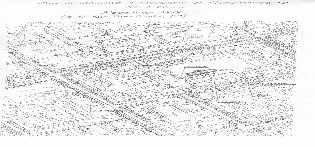 назва місцевостірайон вул.Танкістів, 1-а, 12 кв-лмістоСєвєродонецькобластьЛуганськаВластивості місцевостімаксимально доступна площа (як одна ділянка) [га]0,1800Властивості місцевостіможливості для розвитку (короткий опис)будівництво 4-х поверховогожитлового будинку (можливе доступне житло)Інформація про власністьорієнтовна ціна землі (грн./м2)Інформація про власністьвласник(и)комунальна власністьІнформація про власністьнаявність актуального концептуального плану (Так/Ні)такІнформація про власністьзонуваннясельбищна зона містаХарактеристика землі (ділянки)вид ґрунту на ділянці (га)пісокХарактеристика землі (ділянки)різниця в рівні землі (м)О,5 мХарактеристика землі (ділянки)використання землі на даний часвільна внутріквартальна територіяХарактеристика землі (ділянки)забрудненість ґрунтових та підґрунтових вод (Так/Ні)ніХарактеристика землі (ділянки)рівень підґрунтових вод (м)нижче 10,0мХарактеристика землі (ділянки)чи були проведені геологічні дослідження ділянки (Так/Ні)ніХарактеристика землі (ділянки)ризик затоплення чи зсувів землі (Так/Ні)ніХарактеристика землі (ділянки)підземні перешкоди (Так/Ні)ніХарактеристика землі (ділянки)наземні та повітряні перешкоди (Так/Ні)ніХарактеристика землі (ділянки)екологічні обмеження (Так/Ні)ніХарактеристика землі (ділянки)будинки чи інші конструкції на ділянці (Так/Ні)ніТранспортне положеннядоступ доріг до ділянки (вид та ширина доступної дороги)до вул.Першотравнева -  100,0мширина вулиці – 7,0мТранспортне положенняморські та річкові порти в радіусі до 200 кмвідсутніТранспортне положеннязалізнична колія (км)до залізничного вокзалу в м.Лисичанськ -   6,0  кмТранспортне положеннянайближчий обласний центр (км)м.Луганськ -   120,0   кмНаявна інфраструктураелектрифікація (Так/Ні)такНаявна інфраструктураточка з’єднання (відстань від кордону ділянки) (м)260,0 мНаявна інфраструктуранапруга електричного току (кВТ)380 кВТНаявна інфраструктурагазифікація (Так/Ні)такНаявна інфраструктураточка з’єднання (відстань від кордону ділянки) (м)80,0 мНаявна інфраструктурадіаметр труби (мм)76 ммНаявна інфраструктураводопостачання (Так/Ні)такНаявна інфраструктураточка з’єднання (відстань від кордону ділянки) (м)80,0 мНаявна інфраструктураочисні споруди (Так/Ні)такНаявна інфраструктурателефонізація (Так/Ні)такНаявна інфраструктураточка з’єднання (відстань від кордону ділянки) (м)60,0 м